Приложение 5.ЭКСПЕРТНЫЙ ЛИСТЭксперт (ФИО):_____________ __________________________________________________Аккредитуемая программа: ________________________________________________________________Наименование организации, реализующей программу: _________________________________________________________________Договор на оказание услуг по проведению профессионально-общественной аккредитации образовательных программ: от _________ № ___________.Итоговое заключение эксперта (с учетом оценки степени применения в процессе обучения эффективных образовательных технологий, основанных на модульно-компетентностных подходах, проектном управлении, имитационных технологиях обучения и т.д.) ______________________________________________________________________________________________________________________________________________________________________________________________________________________________________________________________________________________________________________________________________________________________________________________________________________________________________________________________________________________________________________________________________ Эксперт  ______________________    /______________________/                              Подпись				ФИОДата ____________критериипоказателиЗначение показателяЗначение показателяПояснение эксперта(при необходимости)критериипоказателипо данным отчета о самообсле-дованиипо оценке экспертаПояснение эксперта(при необходимости)1. Результаты прохождения выпускниками образовательной программы профессионального экзамена в форме независимой оценки квалификации.1.1. Доля выпускников образовательной программы, успешно прошедших процедуру независимой оценки квалификаций, от общего числа выпускников образовательной программы в срок не позднее трех лет после окончания образовательной программы___ %___ %1. Результаты прохождения выпускниками образовательной программы профессионального экзамена в форме независимой оценки квалификации.1.2. Доля выпускников образовательной программы, прошедших процедуру государственной итоговой аттестации и получивших оценки «хорошо» и «отлично», от общего числа выпускников образовательной программы за последние три года до аккредитационной экспертизы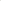 ___ %___ %1. Результаты прохождения выпускниками образовательной программы профессионального экзамена в форме независимой оценки квалификации.1.3. Доля выпускников образовательной программы, чьи выпускные квалификационные работы нашли практическое применение в профильных организациях, от общего числа выпускников образовательной программы за последние три года до аккредитационной экспертизы___ %___ %1. Результаты прохождения выпускниками образовательной программы профессионального экзамена в форме независимой оценки квалификации.1.4. Доля участников конкурсов профессионального мастерства WorldSkills, «Лучший по профессии», других региональных, федеральных, международных конкурсов по профессиональному мастерству (по аккредитуемой программе) от общего числа выпускников образовательной программы за последние три года до аккредитационной экспертизы___ %___ %2. Соответствие сформулированных в образовательной программе планируемых результатов освоения образовательной программы (выраженных в форме профессиональных компетенций) профессиональным стандартам, иным квалификационным требованиям, установленным федеральными законами и другими нормативными правовыми актами Российской Федерации2.1. Доля положений профессиональных стандартов, иных квалификационных требований, установленных федеральными законами и другими нормативными правовыми актами Российской Федерации, соответствующих профессиональной деятельности выпускников, учтенных в составе планируемых результатов освоения образовательной программы в форме профессиональных компетенций.    ___ %___ %3. Соответствие учебных планов, рабочих программ учебных предметов, курсов, дисциплин (модулей), оценочных материалов и процедур положениям профессиональных стандартов и запланированным результатам освоения образовательной программы3.1. Доля трудовых действий (трудовых функций) сопрягаемых профессиональных стандартов, учтенных в структуре учебного плана в виде профессиональных компетенций в разрезе дисциплин (модулей), практик___ %___ %3. Соответствие учебных планов, рабочих программ учебных предметов, курсов, дисциплин (модулей), оценочных материалов и процедур положениям профессиональных стандартов и запланированным результатам освоения образовательной программы3.2. Доля положений профессионального стандарта в виде необходимых умений, учтенных в связанных компонентах запланированных результатов освоения образовательной программы в рабочих программах учебных предметов, курсов, дисциплин, модулей, практик ___ %___ %3. Соответствие учебных планов, рабочих программ учебных предметов, курсов, дисциплин (модулей), оценочных материалов и процедур положениям профессиональных стандартов и запланированным результатам освоения образовательной программы3.3. Доля положений профессионального стандарта в виде необходимых знаний, учтенных в связанных компонентах запланированных результатов освоения образовательной программы в рабочих программах учебных предметов, курсов, дисциплин, модулей, практик___ %___ %3. Соответствие учебных планов, рабочих программ учебных предметов, курсов, дисциплин (модулей), оценочных материалов и процедур положениям профессиональных стандартов и запланированным результатам освоения образовательной программы3.4. Доля положений профессионального стандарта в виде необходимых умений, необходимых знаний и трудовых действий, учтенных в фонде оценочных средств, используемых при проведении промежуточной и итоговой аттестации 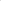 ___ %___ %4.  Соответствие кадровых, материально-технических, информационно-коммуникационных, учебно-методических и иных ресурсов, непосредственно влияющих на качество подготовки выпускников, содержанию профессиональной деятельности и профессиональным задачам, к которым готовится выпускник4.1. Доля лабораторий, мастерских, учебно-производственных объектов, оснащенных современными приборами и оборудованием, от общего количества лабораторий, мастерских, учебно-производственных объектов, необходимых для реализации образовательной программы___ %___ %4.  Соответствие кадровых, материально-технических, информационно-коммуникационных, учебно-методических и иных ресурсов, непосредственно влияющих на качество подготовки выпускников, содержанию профессиональной деятельности и профессиональным задачам, к которым готовится выпускник4.2. Доля трудовых функций (трудовых действий) сопрягаемых профессиональных стандартов в виде профессиональных компетенций, обеспеченных базами для проведения практики, оснащенными современным оборудованием, приборами и специализированными полигонами ___ %___ %4.  Соответствие кадровых, материально-технических, информационно-коммуникационных, учебно-методических и иных ресурсов, непосредственно влияющих на качество подготовки выпускников, содержанию профессиональной деятельности и профессиональным задачам, к которым готовится выпускник4.3. Соответствие всех элементов информационно-коммуникационной инфраструктуры современному уровнюда/нетда/нет4.  Соответствие кадровых, материально-технических, информационно-коммуникационных, учебно-методических и иных ресурсов, непосредственно влияющих на качество подготовки выпускников, содержанию профессиональной деятельности и профессиональным задачам, к которым готовится выпускник4.4. Наличие свободного доступа обучаемых к информационным образовательным ресурсам (профессиональным базам данных и др.), соответствующим направленности аккредитуемой образовательной программыда/нетда/нет4.  Соответствие кадровых, материально-технических, информационно-коммуникационных, учебно-методических и иных ресурсов, непосредственно влияющих на качество подготовки выпускников, содержанию профессиональной деятельности и профессиональным задачам, к которым готовится выпускник4.5. Доля базовых учебников и учебно-методических материалов, используемых в дисциплинах (модулях), практиках для освоения непосредственно профессиональных компетенций, получивших в течение пяти последних лет положительное заключение экспертов общероссийских и иных объединений работодателей, советов по профессиональным квалификациям, крупнейших компаний ___ %___ %4.  Соответствие кадровых, материально-технических, информационно-коммуникационных, учебно-методических и иных ресурсов, непосредственно влияющих на качество подготовки выпускников, содержанию профессиональной деятельности и профессиональным задачам, к которым готовится выпускник4.6. Доля педагогических работников, прошедших повышение квалификации (переподготовку) в профильных организациях (в соответствии с содержанием профессиональной деятельности, к которой готовятся выпускники аккредитуемой образовательной программы) в течение трех последних лет, от общего числа занятых в образовательном процессе___ %___ %4.  Соответствие кадровых, материально-технических, информационно-коммуникационных, учебно-методических и иных ресурсов, непосредственно влияющих на качество подготовки выпускников, содержанию профессиональной деятельности и профессиональным задачам, к которым готовится выпускник4.7. Доля педагогических работников, имеющих не менее, чем 5-ти летний стаж профессиональной деятельности, соответствующий профилю аккредитуемой образовательной программы, от общего числа занятых в образовательном процессе___ %___ %4.  Соответствие кадровых, материально-технических, информационно-коммуникационных, учебно-методических и иных ресурсов, непосредственно влияющих на качество подготовки выпускников, содержанию профессиональной деятельности и профессиональным задачам, к которым готовится выпускник4.8. Доля преподавателей, совмещающих педагогическую деятельность как основную с работой в отрасли по профилю образовательной программы___ %___ %4.  Соответствие кадровых, материально-технических, информационно-коммуникационных, учебно-методических и иных ресурсов, непосредственно влияющих на качество подготовки выпускников, содержанию профессиональной деятельности и профессиональным задачам, к которым готовится выпускник4.9. Доля совместителей из числа действующих работников профильных организаций от общего числа преподавателей___ %___ %4.  Соответствие кадровых, материально-технических, информационно-коммуникационных, учебно-методических и иных ресурсов, непосредственно влияющих на качество подготовки выпускников, содержанию профессиональной деятельности и профессиональным задачам, к которым готовится выпускник4.10. Наличие действующих документов, отражающих политику организации в области формирования и развития кадрового резерва образовательной программыда/нетда/нет4.  Соответствие кадровых, материально-технических, информационно-коммуникационных, учебно-методических и иных ресурсов, непосредственно влияющих на качество подготовки выпускников, содержанию профессиональной деятельности и профессиональным задачам, к которым готовится выпускник4.11. Наличие системы ключевых показателей эффективности педагогических работников, связанных с результатами оценки квалификации выпускниковда/нетда/нет5. Наличие спроса на образовательную программу, востребованность выпускников профессиональной образовательной программы работодателями5.1. Доля выпускников образовательной программы, обучавшихся на основании договоров об образовании за счет средств юридических лиц, заключенных между образовательной организацией и работодателями за последние три года до аккредитационной экспертизы___ %___ %5. Наличие спроса на образовательную программу, востребованность выпускников профессиональной образовательной программы работодателями5.2. Доля обучающихся по образовательной программе лиц, трудоустроившихся по итогам прохождения практики или стажировки в те организации, в которых проходили практику, стажировку за последние три года до аккредитационной экспертизы___ %___ %5. Наличие спроса на образовательную программу, востребованность выпускников профессиональной образовательной программы работодателями5.3. Наличие информации, подтверждающей закрепляемость на рабочем месте (в соответствии с освоенными в рамках аккредитуемой образовательной программы компетенциями) и карьерный рост выпускников за последние три года до аккредитационной экспертизыда/нетда/нет5. Наличие спроса на образовательную программу, востребованность выпускников профессиональной образовательной программы работодателями5.4. Наличие документов, содержащих позитивную информацию от работодателей об эффективности и качестве работы выпускников, освоивших аккредитуемую образовательную программу за последние три года до аккредитационной экспертизы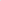 да/нетда/нет6. Подтвержденное участие работодателей:- в проектировании образовательной программы, включая планируемые результаты ее освоения, оценочные материалы, учебные планы, рабочие программы;- в организации проектной работы обучающихся;- в разработке и реализации программ практики, формировании планируемых результатов их прохождения;- в разработке тем выпускных квалификационных работ, значимых для соответствующих областей профессиональной деятельности.6.1. Доля рабочих программ профильных учебных предметов, курсов, дисциплин (модулей), оценочных материалов, в проектировании и (или) экспертизе которых участвовали эксперты (экспертные организации) объединений работодателей, советов по профессиональным квалификациям, крупных и средних компаний, от общего числа составляющих профессиональную образовательную программу рабочих программ, учебных предметов, курсов, дисциплин (модулей) 70%70%Итого рейтинг образовательной программы по оценке эксперта составил:Итого рейтинг образовательной программы по оценке эксперта составил:6,0